Орієнтовний план проведення «Тижня знань безпеки життєдіяльності» ПонеділокПроведення міні-лекторію під рубрикою «Це повинен знати кожен».Правила поведінки в зимово-весняний період: «Переохолодження організму. Простудні захворювання».2. Проведення виховної години: «Твоя безпека  залежить від твоєї поведінки ».Вівторок1. Проведення брейн-рингу (конкурсу, КВК) серед команд старшокласників на тему: «Надзвичайні ситуації. Порядок дій у разі їх загрози або виникнення».2. Проведення конкурсу стінгазет для учнів молодших та середніх класів «Безпечна поведінка на канікулах» або «Правила безпеки в повсякденному житті».Середа1. Проведення вікторини для учнів середніх класів: «Правила безпечної поведінки в повсякденному житті».2. Проведення дебатів серед учнів старших класів: «Твоє життя - твій вибір».Четвер1. Проведення міні-лекторію під рубрикою «Це повинен знати кожен».Правила поведінки в зимовий період: «Профілактика інфекційних захворювань».         2. Проведення екскурсії у територіальний   підрозділ  МНС України. П’ятниця1. Перегляд та обговорення відеоматеріалів, відеофільмів про надзвичайні ситуації та правила поведінки під час їх виникнення.2. Підведення підсумків тижня. Нагородження переможців конкурсів, змагань, активних учасників тижня.Сценарій виступу шкільної  агітбригади  юних пожежників - рятувальників

Команда « Вогнеборці» 
Девіз: 
Бути сміливим, надійним і вірним 
Завжди життя цінувати безмірно 
Вчасно людині на поміч прийти 
Звання «пожежника» гордо нести 
 
Танець вогню 

Розгулявся вогонь, розходився: 
«Ой, який я красивий вродився, 
Ви не в силі очей відвести 
Можу з розуму легко звести. 
Я і захист, і світло й тепло, 
Як без мене все людство б жило?» 

Та буваю жорстокий і злий 
Ти про це забувати не смій, 
Можу знищить гектари лісів 
За хвилину з’їдаю посів 
Всіх я змушу, дорослі, чи діти 
Будуть дружно тремтіти, тремтіти! 

Вогню боятися не треба, 
Якщо порядок в домі в тебе 
Якщо працюють справно речі: 
Магнітофони, 
Праски, печі. 
І телевізор, газ. Плита – 
Пожежа в дім не завіта. 
Якщо в сім’ї маленькі діти 
Й не вміють сірники палити, 
То пустощі з вогнем завжди 
Привести можуть до біди. 
Дітей самих не покидайте 
І сірники від них ховайте. 
У світі безліч речовин: 
І спирт, і газ, 
Також бензин – 
Одну загальну рису мають: 
Із іскри навіть вибухають . 
Ці речовини пам’ятайте 
Й подалі від вогню ховайте! 
пісня 
Кажуть, хто пожежні правила всі знає, 
Того всі біди завжди обминають, 
А ми всі радіємо і лунають співи. 
Усміхайтесь люди, поки молоді ви. 

А ми виступаємо від всієї школи 
Бо нам тут цікаво, бо нам тут чудово. 
Тут ми стаємо добрими, незлими, 
Усміхайтесь з нами, будьте молодими. 

Швидко, швидко минає життя 
І не має назад вороття, 
Дорожити життям ви навчіться сьогодні. 

Ми ще юні і вільні як птах, 
Світ хай буде в рожевих тонах, 
Не затьмарить життя нам нехай сивий сморід!!! 

Агітбригада 
- Для розваги і для гри сірники ти не бери, бо з вогнем погані жарти, гратися з вогнем не варто. 
- Не розпалюй сам багаття ані в лісі, ані в хаті. Легко вогник запалить та не просто погасить. 
- З грубки жару не беріть, жар в собі вогонь таїть. Хоч малесенька жаринка – для пожежі теж причинка. 
- Телевізор, плитку, праску умикати нам не слід. Пам’ятайте це будь ласка, бо від цього стільки бід! 
- Хай пам’ятає кожен з вас: де бензин, мастило, гас. Там вогонь не підпускай, спалахне усе і край. 
- А як трапилась біда, що тоді робити? Не ховатись у куток, а вогонь гасити! 
- Як вогонь іще малий, кружкою води залий. Чи піском засип, накрий, щоб не зміг ожити! 
- А якщо вогонь не згас і багато диму, вибігай з кімнати враз з дітками малими. 
- Якщо горять електрод роти – засип їх піском не потрібно води. 
- Маленький окурок лежить і димить – у полум’я велике перетвориться вмить 
- В путь вирушаючи, автомобілів власники, перевірте придатність своїх вогнегасників! 

- Так, правила пригадали? 
- Пригадали!!! 
- Заспівали? 
- Заспівали!!! 
- Танцювали? 
- Та якось брикали!!! 
- А рекламу? Та що ж це за програма, де не сказана реклама? 
- Ой, кличте тата, кличте маму, ми показуєм рекламу!!! 

Жінка говорить чоловіку: 
- Нам потрібно негайно повернутися додому: я забула вимкнути праску! Буде пожежа!!! 
- Не потрібно! Не буде! 
- Чому? 
- Тому, що я забув закрить кран в ванній кімнаті! 
*** 
У блондинки пожежа: 
- Ой, все горить – горить – горить – кофточки, спіднички, платтячка горять – тушить – тушить – треба тушить . Вафелькою – ой, не допомагає, кетчупом – не допомагає, віскі – аааааа ще дужче горить - ааа згадала, водою – потрібно водою – ой, та не пить – тушить – урааааа, урааааа погасло!!! 
- А яке все мокре – мокрі кофточки - спіднички мокрі – висушить потрібно, висушить – де сірники? 
*** 
Влаштувався чоловік на роботу пожежником. Через місяць зустрічає друга, той питає як працюється: 
- Ти знаєш, не погано. Зарплатня пристойна, платять вчасно, пайок, обмундирування… Знову ж таки, хлопці хороші, в шашки з ними граємо, в доміно… Ну, блін…як пожежа, так хоч звільняйся!.. 
_________________________________________________________________ 

-Як кажуть в народі: «Жартувать – не плакать», 
Але всі запам’ятайте назавжди: 
Жарти з вогнем призводять до біди. 

-Пожежників братство – наше багатство 
Йому кордонів і меж нема 

-За мир і дружбу, пожежну службу 
Хай в кожнім святі звучать слова 
*** 
Десь спокій нічний розтинає тривога, 
Злились воєдино вогонь і вода… 
Тримайтеся, хлопці, спішить допомога! 
Рука вогнеборця надійна й тверда. 

Пожежне братство – 
Наше багатство, 
Йому кордонів і меж нема. 
За мир і дружбу, пожежну службу – 
Хай в кожнім святі звучать слова! 

Від синіх Карпат і до Чорного моря 
Несуть свою службу солдати вогню. 
Пожежне козацтво – це сила і воля! 
Повік не зламати цю грізну броню. 
______________      
Фінальна пісня учасників Мета: привчати учнів обережно і цивілізовано відноситися до вогню, нагадати про причини виникнення пожеж та правила безпечної поведінки в разі виникнення пожежі; покращити обізнаність учнів із зовнішнім виглядом та інформаційним навантаженням деяких попереджувальних знаків та знаків заборони.Обладнання: макети попереджувальних знаків та знаків  заборони, костюми учасників загону юних пожежників та казкових героїв. Сценарій 1-й учень:Всіх у цій залі вітаємо щиро,Зичимо щастя, здоров’я  і миру!2-й учень:Хай вам вогонь буде вірним слугою,Хай не загрожує лихом-бідою.3-й ученьХай не палають пожежі ніколиНі в ваших домівках, ні в лісі, ні в полі.4-й учень:Щоб не доводилось людям ніколи,Чути сигнали пожежних машин.5-й учень:Ми створили у Власівській школіРазом: Юних пожежників дружний загін.(Звучить пісня на мелодію пісні «Василечки» Н.Май)Щоб пожежі не зазнати,Треба правила вивчити.І у будень, і у святоЇх виконувать завжди.Треба добре пам’ятати І дорослим, і малятам:Приведе маленька іскра До великої біди.6-й учень:Що?! І тут якісь правила? У школі правила поведінки, на дорозі  правила руху. А ви про які згадували?1-й учень:Про надзвичайно важливі правила протипожежної безпеки!6-й учень:Кому вони потрібні? Жили без них люди 1000 років і горя не знали.2-й учень:Горя, кажеш не знали? Знали, ще й якого!3-й учень:Такого, що ні в казці сказати, ні пером описати.4-й учень:Хіба у пісні заспівати!(звучить пісня на мелодію пісні «Колечко»)Герострат розвів під храмом вогнище-вогнище.І лишилось від храму тільки попелище.Діти грались сірниками біля гарного коняМиттю Троя запалала і згоріла вся дотла. Приспів:Щоб вогонь вас не привів до біди, халепи               Треба добре знати всім правила безпеки!Хан Батий прийшов у Київ і цигарку запалив,Впав недопалок додолу і весь Київ  спопелив.Ці уроки історичні треба всім запам’ятатьЗнати правила безпеки і завжди виконувать!Приспів:Щоб вогонь вас не привів до біди, халепи               Треба добре знати всім правила безпеки!6-й учень:Невже це все правда?5-й учень:Та ні, це казка. Стара казка на новий лад.Казка «Дід і баба»Дід. Казав тобі, бабо, не вмикай у одну розетку одночасно і праску, і пральну машину, і телевізор, і електропіч. Догралась до короткого замикання і лишилися біля розбитого корита!Баба. А може, до Золотої Рибки звернутися?Дід. Звернутися, звісно, можна. Але ж і  її можливості не безмежні. Так що вчи, бабо, правила протипожежні.Казка «Царівна-жаба»Царівна-жаба. Що ж ти накоїв, Іван-Царевичу? Ну побачив ти, як я з жаби на царівну перетворилась, ну вирішив спалити в печі мою жаб’ячу шкурку. Але ж навіщо було її бензином поливати?! А тепер ні шкурки, ні печі, ні домівки. Шукай мене за тридев’ять земель!Казка «Попелюшка»Попелюшка. Ох, не потрібно було мені висипати попіл біля порогу. У попелі лишилась непогасла жаринка. Від неї усе й зайнялося. Через те й довелося мені, щоб поїхати на бал, кликати добру фею, бо від пожежі лише чарівні кришталеві черевики й уціліли.Казка «Баба Яга»Баба Яга. Ой лишенько! Запросила, на свою біду Змія Горинича в гості. А він надумав посеред хати вогнем дихати!  Була в мене хатка на курячих ніжках, а лишилися самі курячі стегенця-гриль. Добре, хоч ступа в гаражі стояла та вціліла від вогню…3-й учень:Ну то що, варто вчити правила протипожежної безпеки?6-й учень:Ваші правила безпеки не цікаві і нудні! Від життя вони далекі, не потрібно це мені!5-й учень:Не хочеш мати з вогнем халеп — то слухай правила в стилі РЕП!4-й учень:Пам’ятайте дітлахи:Сірники не іграшки!Всим, хто гається з вогнемНе уникнути проблем!3-й учень:Якщо в лісі ви гулялиІ багаття розкладали —Треба вогнище залитиЩоб  біди не наробити.2-й учень:Як не хочеш мати клопітІ великі збитки,Вимикай як ідеш з домуЕлектричну плитку.1-й учень:Увімкненні газ, телевізор чи праску Без нагляду залишати не слід.Пам’ятай це, будь ласка, бо від цього стільки бід!5-й учень:Якщо ж лихо не минулоІ пожежа спалахнула —Цінних не втрачай хвилин,Телефонуй на 101.(демонстація знаку пожежної безпеки «Телефон для використання при пожежі)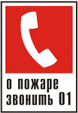 1-й учень:Усе запам’ятав?6-й учень:Авжеж! Ми не допустимо пожеж!2-й учень:Дивись, порозумнішав він.6-й учень:Візьміть мене у свій загін.1-й учень:Що, візьмемо? 4-й учень:Чому й не взяти.1-й учень:Та треба ще його навчати.6-й учень:Хіба я ще не все вивчив?1-й учень:Ні, ще не все. Що ти знаєш про знаки пожежної безпеки?6-й учень:Я знаю дорожні знаки, розділові знаки, ще знаки зодіаку, а про такі щось не чув.3-й учень:Ну тоді дивись і слухай !(звучить пісня на мелодію пісні «Учат в школе», під час виконання якої учасники загону демонструють заборонні та попереджувальні знаки)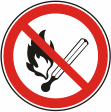 Знак заборони  «Забороняється користуватися відкритим вогнем.»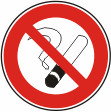 Знак заборони  «Забороняється палити»Ці два знаки як брати,Придивись уважно ти:Перший знак заборона вогонь відкритий.Там, де другий  знак висить, заборонено курить,Це повинні знати і дорослі, й діти.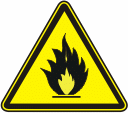 Попереджувальний знак «Пожежонебезпечні. Легкозаймисті речовини»Попереджувальний знакТреба дуже добре знать.Подивися і запам’ятай віднині:Де встановлено його,Не розпалюють вогонь,Бо там є легкозаймисті речовини.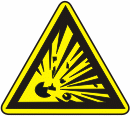 Попереджувальний знак «Вибухонебезпечно»Ось іще один із нихПопереджує усіх:Може вибух статись, будьте обережні!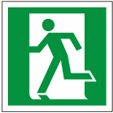 Знак евакуації «Вихід тут (лівобічний)»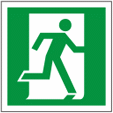 Знак евакуації «Вихід тут (правобічний)»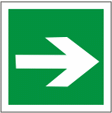 Знак евакуації «Направляюча стрілка»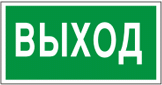 Знак евакуації «Покажчик виходу»Ну а ці підкажуть всім.Яким шляхом залишить дім,Якщо в ньому раптом спалахне пожежа.6-й учень:Дякую, друзі, вам за наукуЗ радістю вам подаю я руку.Стану пожежником юним, завзятим,Буду людей від біди рятувати!(звучить пісня на мелодію пісні «Не давайте суму жити» Н.Май)        Слухайте усі, близькі й далекі,        Щоб вогонь вам не приніс біди        Правила пожежної безпеки         Треба всім виконувать завжди.        Щоб вогонь був другом вірним,         А не ворогом лихим,        Обережним будь і пильним,         Не впускай пожежу в дім.А якщо прийшло в оселю горе,Принесла пожежа лихо в дім,Миттю до пожежників хоробрихЗателефонуй на «101»         І вони вас неодмінно         Порятують від біди         Бо, відважні і умілі,         На посту вони завжди.Ми, пожежники Зінькова,Будемо допомагатьСвіт чудовий, від пожежі рятувать.Хай почують нашу піснюІ дорослі, і малі,Хай пожежі не палаютьНа рідній зіньківській землі!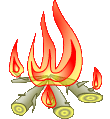 